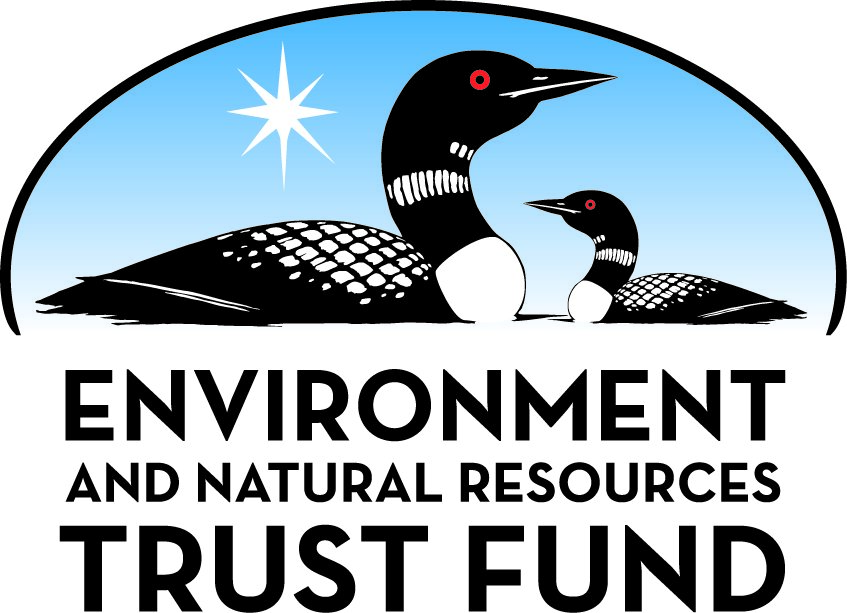 Environment and Natural Resources Trust Fund2021 Request for ProposalGeneral InformationProposal ID: 2021-292Proposal Title: Conserving Black Terns and Forster'S Terns in MinnesotaProject Manager InformationName: Annie BraceyOrganization: U of MN - Duluth - NRRIOffice Telephone: (218) 788-2649Email: brace005@d.umn.eduProject Basic InformationProject Summary: Black and Forster’s tern populations have declined. Comprehensive assessment of distribution and breeding status will identify population limiting factors to inform best management practices and prioritize conservation and restoration.Funds Requested: $199,000Proposed Project Completion: 2024-06-30LCCMR Funding Category: Small Projects (H)
	Secondary Category: Foundational Natural Resource Data and Information (A)Project LocationWhat is the best scale for describing where your work will take place?  
	StatewideWhat is the best scale to describe the area impacted by your work?  
	StatewideWhen will the work impact occur?  
	In the FutureNarrativeDescribe the opportunity or problem your proposal seeks to address. Include any relevant background information.Black and Forster’s terns are waterbirds that breed in freshwater wetlands with extensive emergent vegetation and open water, preferably located within large wetland complexes. These species have similar habitat preferences and can often be found nesting in the same wetlands. Populations of both species have declined significantly throughout their range in North America over the last 50 years. In Minnesota, Black Terns have experienced a large and statistically significant decline since 1966, decreasing an average of 5.8% per year for a loss of nearly 96% of the state population over 53 years. It has been suggested that the distribution and abundance of Forster’s Terns has remained relatively unchanged in the state since the 1980s, although numbers remain low, likely <1,000 nesting pairs. For these reasons, both species are designated as Species in Greatest Conservation Need by the Minnesota Department of Natural Resources and Target Conservation Species by Audubon Minnesota.The main cause of population declines in Minnesota is hypothesized to be loss of suitable nesting habitat and habitat degradation due to invasive plants such as Phragmites, purple loosestrife, and hybrid cattail.What is your proposed solution to the problem or opportunity discussed above? i.e. What are you seeking funding to do? You will be asked to expand on this in Activities and Milestones.Based on habitat preferences, suitable nesting habitat appears to exist in the state that is not currently being used by these species. Therefore, it is important to characterize changes associated with development, hydrology, and invasive species that have occurred in wetlands that have historically been used for breeding. Given the low site fidelity of Black Terns and the apparent lack of colonization of new sites by Forster’s Terns, quantifying landscape changes associated with abandoned colonies in addition to identifying important characteristics of breeding colonies that have persisted over time will allow us to prioritize and develop recommendations for habitat restoration.   
1) We will conduct a comprehensive assessment of the current and historical distribution and abundance of the Black Tern and Forster’s Tern in Minnesota
2) We will identify population limiting factors associated with habitat suitability and identify key habitat features associated with colony stability, which will allow us to provide recommendations for best management practices and to prioritize conservation and restoration efforts. 
3) We will develop systematic protocols for long-term monitoring of these species in the state.What are the specific project outcomes as they relate to the public purpose of protection, conservation, preservation, and enhancement of the state’s natural resources? This project will develop long-term monitoring and conservation management plans for Black and Forster's Terns in Minnesota.  It will identify management actions for land managers at both site-specific and landscape-level scales. Our results will help inform managers and land-owners about best practices for restoring nesting habitat for these species of conservation concern and will help identify where restoration efforts are most likely to be effective. We will share outcomes with land managers, state and federal government agencies, and non-profit organizations working to conserve these species.Activities and MilestonesActivity 1: Data integration of historical and current breeding sites and wetland monitoring prioritizationActivity Budget: $36,740Activity Description: 
To develop a comprehensive assessment of potential priority wetland complexes, we will communicate with project partners to obtain historical and current breeding records for Black and Forster’s terns in Minnesota. We will contact wildlife partners from MNDNR, MNBBA, Minnesota Ornithologists’ Union, and Audubon Minnesota to obtain all relevant data and compile it into one geospatial database. We will then use the Global Surface Water dataset (https://global-surface-water.appspot.com/) to characterize changes in water occurrence; the US Geological Survey (USGS) National Land Cover Database (NLCD; https://www.mrlc.gov/data/nlcd-land-cover-change-index-conus) to characterize land cover at multiple spatial scales (e.g., 500m,1km, 50km) and to quantify changes in land use (e.g., % agriculture and development); and the USGS Nonindigenous Aquatic Species (NAS) Database (https://nas.er.usgs.gov/default.aspx) and/or the Early Detection & Distribution Mapping System (EDDMapS) Database (https://www.eddmaps.org/) to identify the presence of invasive plant species at wetlands that have historically been used and/or are currently being used as breeding sites for one or both species (Fig. 2). We will use these data to model landscape-level wetland characteristics of successful colonies and identify priority wetlands for detailed monitoring efforts.Activity Milestones: Activity 2: Determine site quality and habitat characteristics of priority wetlandsActivity Budget: $132,860Activity Description: 
We will locate and inventory potential nesting areas to monitor the status of breeding colonies in priority wetlands. Monitoring will be conducted using a combination of in-person visits and drones. This activity will allow us to assess the feasibility of using drones as part of a long-term monitoring program for tern colonies across the state. We will measure hydrological changes, water quality, and food availability to assess site-specific conditions. We will also quantify habitat characteristics of breeding colony locations in the wetlands along with features of individual nest locations. Specifically, we will characterize features associated with presence of both species relative to breeding status, including interspersion of hemi-marsh, water level control mechanisms, presence of invasive species, and land use around the wetlands. These data will allow us to determine characteristics of productive colonies, identify features that impact colony success, develop best practices for public land managers, and provide metrics for restoration and conservation initiatives.Activity Milestones: Activity 3: Identify priority wetland sites for restoration and develop long-term monitoring protocol for breeding tern colonies.Activity Budget: $29,400Activity Description: 
To increase the availability of suitable breeding habitat for Black and Forster’s terns in the state we will use the landscape model developed in Activity 1 to identify wetland sites that are most likely to sustain breeding tern colonies. We will use the information from Activity 2 to develop site specific restoration plans for these wetlands to ensure the restored sites meet the site quality and habitat characteristics needed for successful breeding colonies. We will use the monitoring data collected in Activity 2 to develop best practices for restoration and long-term monitoring of breeding Black and Forster's tern colonies in Minnesota.Activity Milestones: Long-Term Implementation and FundingDescribe how the results will be implemented and how any ongoing effort will be funded. If not already addressed as part of the project, how will findings, results, and products developed be implemented after project completion? If additional work is needed, how will this be funded? 
This project builds on several current and previous LCCMR funded projects including the “Minnesota Breeding Bird Atlas” (NRRI/Audubon Minnesota), “Implementing Conservation Plans for Avian Species of Concern” (Audubon Minnesota), and “Creating a Statewide Wetland Bird Survey” (Audubon Minnesota). Our breeding colony monitoring protocol and restoration guide will be distributed to land mangers throughout the state. Additional funding will be needed to continue long-term monitoring of breeding terns; we will seek additional funds from available state and federal resources to ensure the long-term conservation of these imperiled species.Project Manager and Organization QualificationsProject Manager Name: Annie BraceyJob Title: Avian EcologistProvide description of the project manager’s qualifications to manage the proposed project. 
Annie Bracey has worked as an Avian Ecologist at the Natural Resources Research Institute, University of Minnesota Duluth for over 10 years, working primarily on projects related to marsh birds in Great Lakes coastal wetlands. Annie obtained her Master’s degree at the University of Minnesota-Duluth and will have completed her PhD in the Conservation Sciences program at the University of Minnesota-Twin Cities in Fall 2020. Her research is focused on conservation and management issues related to Common Terns in the Great Lakes region including; 1) documenting exposure to contaminants, 2) tracking terns using light-level geolocators and GPS tags to document migration routes, wintering areas, and foraging habitats, and 3) using Integrated Population Models to make inferences about population dynamics. Her broad interest is determining how human activities influence bird populations and how research that integrates ecology, biology, and conservation sciences can be used to better inform management decisions.

"Most project personnel are NRRI research staff (not teaching faculty) who receive minimal salary support from the University of Minnesota Duluth; they are largely paid on grant monies and their effort on this project will be paid from ENTRF"Organization: U of MN - Duluth - NRRIOrganization Description: 
The Natural Resources Research Institute (NRRI) is an applied research and economic development engine for the University of Minnesota research enterprise.  NRRI employs over 130 scientists, engineers and technicians to deliver on its mission to deliver research solutions to balance our economy, resources and environment for resilient communities. NRRI collaborates broadly across the University system, the state and the region to address the challenges of a natural resource based economy. 
NRRI scientists have extensive experience in managing large, interdisciplinary projects. Major objectives include the development of tools for environmental assessment and resource management. NRRI’s role is as an impartial, science-based resource that develops and translates knowledge by characterizing and defining value-resource opportunities, minimizing waste and environmental impact, maximizing value from natural resource utilization and maintaining/restoring ecosystem function.
The NRRI Avian Ecology Lab is led by Dr. Alexis Grinde (over 15 years of wildlife and education experience) and consists of five full-time research scientists. Our research focuses on the development of economically sustainable conservation strategies and land management guidelines to preserve and enhance the species diversity of Minnesota bird populations and to protect species of conservation concern.Budget SummaryClassified Staff or Generally Ineligible ExpensesNon ENRTF FundsAttachmentsRequired AttachmentsVisual ComponentFile: 911edc31-a68.docxAlternate Text for Visual ComponentBlack Tern and Forster’s Tern are pictured in flight. Maps of the distribution of the species in the state, typical wetland habitats and a shallow nest with three eggs on a floating mat of vegetation are also pictured. Text reads: We will conduct a comprehensive assessment of the current and historical status and distribution of Black Tern and Forster’s Tern. Determining site quality and habitat characteristics of breeding colonies will allow us to create best management practices and prioritize conservation and restoration efforts.Optional AttachmentsSupport Letter or OtherAdministrative UseDoes your project include restoration or acquisition of land rights? 
	NoDoes your project have patent, royalties, or revenue potential? 
	NoDoes your project include research? 
	YesDoes the organization have a fiscal agent for this project? 
	Yes,  Sponsored Projects AdministrationDescriptionCompletion DateObtain and merge data sources and integrate into the breeding colony geospatial database.2021-10-31Characterize wetlands used for breeding and analyze impacts of landscape changes on colony persistence2022-04-30Identify priority wetlands to use as focal study sites.2022-05-31DescriptionCompletion DateCollect data to characterize site quality and habitat features at a subset of priority wetlands2023-08-31Conduct tern monitoring at priority wetlands for two breeding seasons using in-person surveys and drones2023-08-31Determine characteristics of productive colonies and identify limiting factors for breeding colonies across the state2023-12-31DescriptionCompletion DateDetermine viability of using drones for monitoring and develop protocol for long-term monitoring2024-06-30Identify priority sites for restoration and develop site specific restoration plans.2024-06-30Category / NameSubcategory or TypeDescriptionPurposeGen. Ineli gible% Bene fits# FTEClass ified Staff?$ AmountPersonnelPrincipal InvestigatorProject management and coordination.26.7%0.54$48,932Co-InvestigatorsProvide advice and guidance on project implementation, analyses, and interpretation.26.7%0.03$5,276Research ScientistsAssist with project design, data collection and analysis.24.1%0.3$21,975Field TechnicianAssist with data collection.7.3%0.3$10,311Graduate Student (MS)Lead field data collection and analysis.49.4%1$83,478Sub Total$169,972Contracts and ServicesSub Total-Equipment, Tools, and SuppliesEquipmentUnmanned Aerial Vehicle (UAV) monitoring equipment (DJI Matrice 600 and batteries)Required to collect UAV aerial imagery which is crucial for data analyses$8,400Tools and SuppliesWildlife monitoring and hydrology equipmentIncludes remote cameras to monitor colony status, pressure transducers for monitoring water levels, misc. supplies for data collection (e.g., batteries, waders, SD cards)$10,188Sub Total$18,588Capital ExpendituresSub Total-Acquisitions and StewardshipSub Total-Travel In MinnesotaMiles/ Meals/ LodgingMiles (~8,070 x $0.575 per mile), Meals ($45/day x 40 days x 2 people), Lodging ($100/night x 40 nights) x 2 yearsFunds required to travel to field sites and conduct fieldwork$10,440Sub Total$10,440Travel Outside MinnesotaSub Total-Printing and PublicationSub Total-Other ExpensesSub Total-Grand Total$199,000Category/NameSubcategory or TypeDescriptionJustification Ineligible Expense or Classified Staff RequestCategorySpecific SourceUseStatusAmountStateState Sub Total-Non-StateIn-KindUMN unrecovered indirect costs are calculated at the UMN negotiated rate for research of 55% modified total direct costs.Indirect costs are those costs incurred for common or joint objectives that cannot be readily identified with a specific sponsored program or institutional activity. Examples include utilities, building maintenance, clerical salaries, and general supplies. (https://research.umn.edu/units/oca/fa-costs/direct-indirect-costs)Secured$86,761Non State Sub Total$86,761Funds Total$86,761TitleFileSponsored Projects Approval Letter3989ca91-a48.pdf